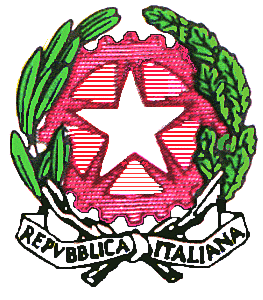 ISTITUTO ONNICOMPRENSIVO STATALE “A. ARGOLI”SCUOLA DELL’INFANZIA-SCUOLA PRIMARIA-SCUOLA SECONDARIA DI  1° GRADO E ISTITUTO TECNICO ECONOMICO INDIRIZZO: TURISMOVia G. Marconi, 51 – 67069 TAGLIACOZZO – C.F. 81006950661Tel. 0863/610335sito web: istitutoturisticoargoli.it – e-mail: aqmm060003@istruzione.itSCHEDA DI PARTECIPAZIONETipologia Sezione C:  composizione rapCONCORSO  #io viaggio perché…a.s. 2020-21Da compilare in ogni sua parte e inviare via mail all’indirizzo:aqmm060003@istruzione.itentro il 15 dicembre 2020Nome della scuola	Classe	Indirizzo di studio	Città Itinerario tematico: storico- religioso, archeologico, enogastronomico, ludico, verdeL’obiettivo cardine sarà incentrato sull’esplorazione e la conoscenza di luoghi inesplorati del proprio territorio anche includendo miti, leggende o filastrocche.Quali immagini assocereste al vostro itinerario? (includere 3 immagini e incollarle nello spazio sottostante)Perché avete deciso di partecipare al concorso? (Max 1.000 caratteri, spazi inclusi)Per quale motivo pensate che il vostro slogan dovrebbe vincere? (Max 600 caratteri, spazi inclusi)